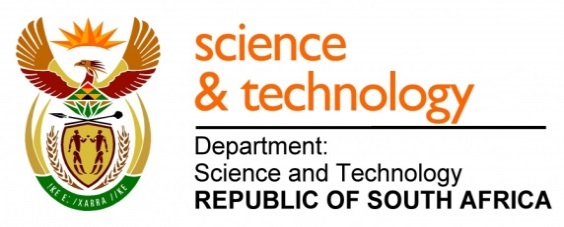 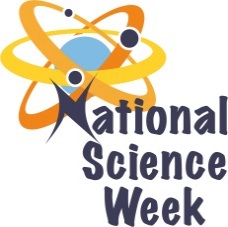 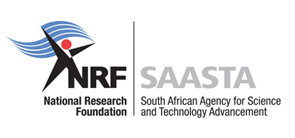 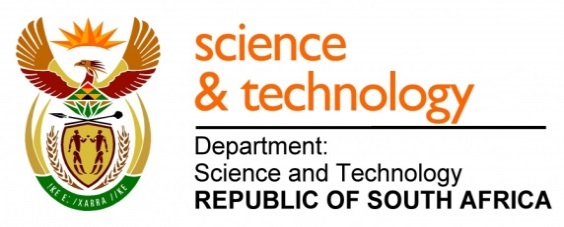 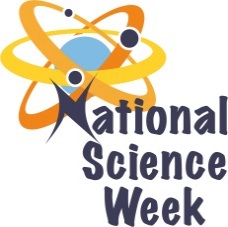 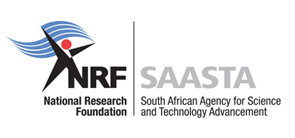 ORGANISATION NAME: 	ORGANISATION NAME: 	ORGANISATION NAME: 	ORGANISATION NAME: 	JNF Walter Sisulu Environmental Centre, MamelodiJNF Walter Sisulu Environmental Centre, MamelodiJNF Walter Sisulu Environmental Centre, MamelodiJNF Walter Sisulu Environmental Centre, MamelodiJNF Walter Sisulu Environmental Centre, MamelodiJNF Walter Sisulu Environmental Centre, MamelodiCONNECT WITH US ONLINECONNECT WITH US ONLINECONNECT WITH US ONLINETwitter: Twitter: >>>>>CONNECT WITH US ONLINECONNECT WITH US ONLINECONNECT WITH US ONLINEFacebook:Facebook:JNF Walter Sisulu Environmental Centre, MamelodiJNF Walter Sisulu Environmental Centre, MamelodiJNF Walter Sisulu Environmental Centre, MamelodiJNF Walter Sisulu Environmental Centre, MamelodiJNF Walter Sisulu Environmental Centre, MamelodiCONNECT WITH US ONLINECONNECT WITH US ONLINECONNECT WITH US ONLINEWebsite: Website: http://www.wsec.org.zahttp://www.wsec.org.zahttp://www.wsec.org.zahttp://www.wsec.org.zahttp://www.wsec.org.zaDATE OF ACTIVITYDISTRICT WHERE ACTIVITY BEING HELDVENUE WHERE ACTIVITY IS TAKING PLACEACTIVITIES (Provide a short description of the activity)ACTIVITIES (Provide a short description of the activity)ACTIVITIES (Provide a short description of the activity)TARGET AUDIENCETIMESLOTCONTACT PERSONEMAIL ADDRESSPHONE NUMBERBOOKING REQUIRED(YES OR NO)Mon 7 AugTshwaneJNF Walter Sisulu Environmental Centre Mamelodi Tour South Africa ….. and see the BIOMES of South Africa! E.g. Fynbos, Forest, Savanna, Grassland and the Arid Karoo.Gr. 5. Social Science  Geography programmeTour South Africa ….. and see the BIOMES of South Africa! E.g. Fynbos, Forest, Savanna, Grassland and the Arid Karoo.Gr. 5. Social Science  Geography programmeTour South Africa ….. and see the BIOMES of South Africa! E.g. Fynbos, Forest, Savanna, Grassland and the Arid Karoo.Gr. 5. Social Science  Geography programmeGr 5 learners from local primary school09h- 13h00christa@wsec.org.za.012 8013 197n.a Tue 8 AugTshwaneJNF Walter Sisulu Environmental Centre MamelodiMedicinal and useful Plants.  Training workshop for local community.  Get to know the traditional uses of some indigenous trees; prepare remedies such as mosquito repellent and cold remedies.  Learn propagation skills such as making cuttings and separating plants.Medicinal and useful Plants.  Training workshop for local community.  Get to know the traditional uses of some indigenous trees; prepare remedies such as mosquito repellent and cold remedies.  Learn propagation skills such as making cuttings and separating plants.Medicinal and useful Plants.  Training workshop for local community.  Get to know the traditional uses of some indigenous trees; prepare remedies such as mosquito repellent and cold remedies.  Learn propagation skills such as making cuttings and separating plants.Local community and community groupschrista@wsec.org.za.012 8013 197yTh. 10 AugTshwaneJNF Walter Sisulu Environmental Centre MamelodiMedicinal and useful Plants  (See Above)Listen to the Voice of Woman in Science. Womans Day event.  Guest speaker: NSTF Awards winnerMedicinal and useful Plants  (See Above)Listen to the Voice of Woman in Science. Womans Day event.  Guest speaker: NSTF Awards winnerMedicinal and useful Plants  (See Above)Listen to the Voice of Woman in Science. Womans Day event.  Guest speaker: NSTF Awards winnerAs aboveFET girls taking Maths, and their mothers. 09-15h13h30 for 14:00-16:00christa@wsec.org.za.012 8013 197yYFr 11 AugTshwaneJNF Walter Sisulu Environmental Centre, Mamelodi Tour South Africa ….. and see the BIOMES of South Africa! E.g. Fynbos, Forest, Savanna, Grassland and the Arid Karoo.Gr. 5. Social Science  Geography programmeTour South Africa ….. and see the BIOMES of South Africa! E.g. Fynbos, Forest, Savanna, Grassland and the Arid Karoo.Gr. 5. Social Science  Geography programmeTour South Africa ….. and see the BIOMES of South Africa! E.g. Fynbos, Forest, Savanna, Grassland and the Arid Karoo.Gr. 5. Social Science  Geography programmeGr 5 learners from local primary school09h- 13h00christa@wsec.org.za.012 8013 197n.a 